Международный союз по охране литературных и художественных произведений (Бернский союз)Исполнительный комитетПятьдесят восьмая (44-я очередная) сессияЖенева, 23 сентября – 2 октября 2013 г.отчетпринят Исполнительным комитетомНа рассмотрении Исполнительного комитета находились следующие пункты сводной повестки дня (документ A/51/1/ ):  1, 2, 3, 4, 5, 6, 8, 9, 11, 12, 13, 14, 15, 16, 19, 20, 21, 22, 23, 47 и 48.Отчеты об обсуждении указанных пунктов содержатся в общем отчете (документ A/51/20).Председателем Исполнительного комитета был избран г-н Эрберт Тасано (Перу), а заместителем Председателя – г-н Миклош Бенджель (Венгрия).[Конец документа]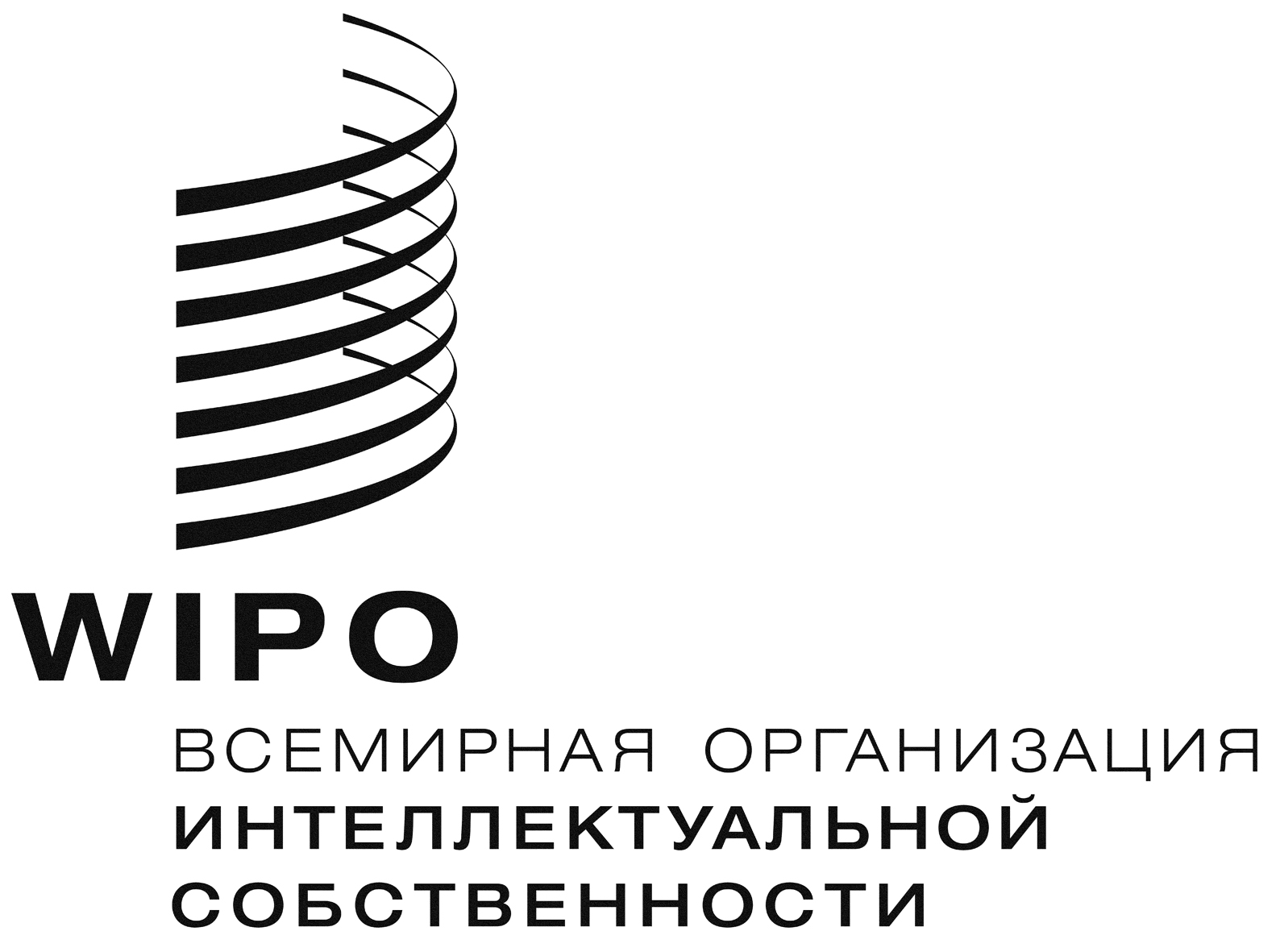 RB/EC/58/1     B/EC/58/1     B/EC/58/1     оригинал:  английскийоригинал:  английскийоригинал:  английскийдата:  2 октября 2013 г.дата:  2 октября 2013 г.дата:  2 октября 2013 г.